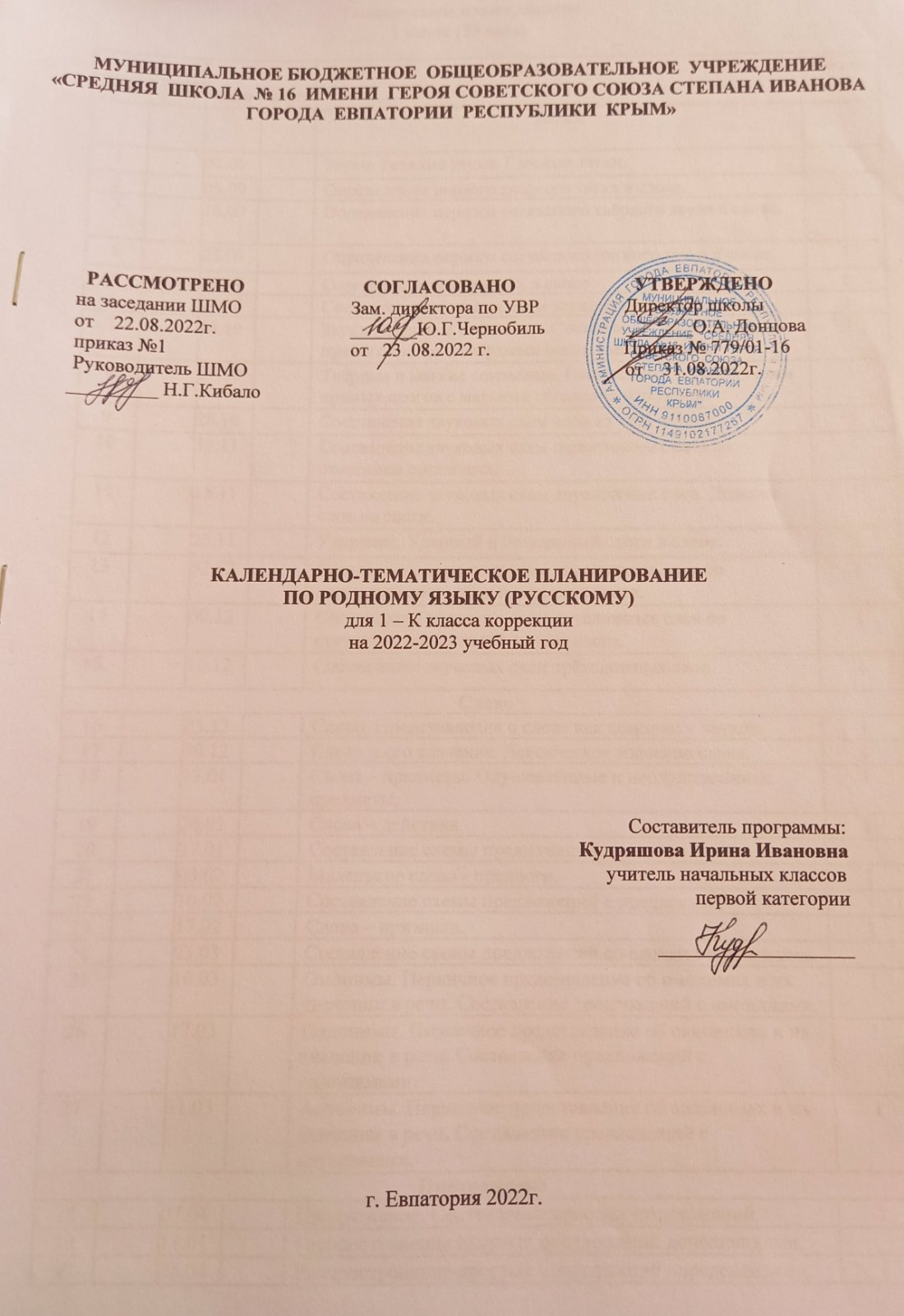 Тематическое планирование1 класс (33 часа)№ п/п№ п/пДата Дата Тема урокаКол-во часовпланфактпланфактТема урокаКол-во часовЗвуки102.09Звуки. Речевые звуки. Гласные звуки.1209.09Определение первого гласного звука в слове.1316.09Определение первого согласного твёрдого звука в слове.1423.09Определение первого согласного мягкого звука в слове.1530.09Определение места звука в слове1607.10Составление звуковых схем звукосочетаний.1714.10Звуки гласные и согласные. Составление звуковых схем прямых слогов с твёрдыми согласными звуками.1821.10Твёрдые и мягкие согласные. Составление звуковых схем прямых слогов с мягкими согласными звуками.1928.10Составление звуковых схем слов из трёх звуков.11011.11Составление звуковых схем односложных слов со стечением согласных.11118.11Составление звуковых схем двусложных слов. Деление слов на слоги.11225.11Ударение. Ударный и безударный слоги в слове.11302.12Составление звуковых схем двусложных слов со стечением согласных в середине слова.11409.12Составление звуковых схем двусложных слов со стечением согласных в начале слова.115.16.12Составление звуковых схем трёхсложных слов.  1СловоСловоСловоСловоСловоСлово1623.12Слово. Представления о слове как комплексе звуков.11730.12Слово и его значение. Лексическое значение слова.11813.01Слова – предметы. Одушевлённые и неодушевлённые предметы.11920.01Слова – действия.12027.01Составление схемы предложений.2103.02Маленькие слова - предлоги.12210.02Составление схемы предложений с предлогами.12317.02Слова – признаки.12403.03Составление схемы предложений со словами-признаками.2510.03Омонимы. Первичное представление об омонимах и их значении в речи. Составление предложений с омонимами.12617.03Синонимы. Первичное представление об синонимах и их значении в речи. Составление предложений с синонимами.12731.03Антонимы. Первичное представление об антонимах и их значении в речи. Составление предложений с антонимами.1ПредложениеПредложениеПредложениеПредложениеПредложениеПредложение2807.04Предложение. Составление простых предложений.12914.04Распространение простых предложений дополнениями.3028.04Распространение простых предложений определениями.13105.05Составление повествовательных и вопросительных предложений.3205.05Составление восклицательных предложений.13312.05Повторение пройденного материала.13419.05Повторение пройденного материала.13526.05Викторины и конкурсы.1